ПРОЕКТ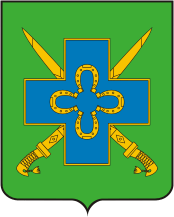 АДМИНИСТРАЦИЯ СТАРОМЫШАСТОВСКОГО СЕЛЬСКОГО ПОСЕЛЕНИЯ ДИНСКОГО РАЙОНА		ПОСТАНОВЛЕНИЕ     от              г.                                                              	                    №                                            станица Старомышастовская   О внесении изменений в постановление администрации Старомышастовского сельского поселения Динского района от 23.11.2021 года №224 «Развитие дорожного хозяйства на 2022-2024 годы»Во исполнении ст. 179 Бюджетного кодекса Российской Федерации, на основании Федерального закона от 6 октября 2003 № 131-ФЗ «Об общих принципах организации местного самоуправления в Российской Федерации», ст. 65 Устава Старомышастовского сельского поселения Динского района, в соответствии с постановлением администрации Старомышастовского сельского поселения Динского района от 1 сентября 2014 № 392 «Об утверждении Порядка принятия решения о разработке, формировании, реализации и оценки эффективности реализации муниципальных программ Старомышастовского сельского поселения Динского района», п о с т а н о в л я ю: Утвердить муниципальную программу «Развитие дорожного хозяйства на 2022-2024 годы» Начальнику финансового отдела администрации Старомышастовского сельского поселения (Кашкарова) предусмотреть финансирование мероприятий по реализации программы в пределах средств, предусмотренных в бюджете поселения на 2022-2024 годы.Начальнику общего отдела (Велигоцкая) разместить настоящее постановление на официальном сайте Старомышастовского сельского поселения .Контроль за исполнением настоящего постановления оставляю за собой.Настоящее постановление вступает в силу с момента его обнародования.Глава Старомышастовскогосельского поселения                                                              С.Н. ДолженкоПАСПОРТмуниципальной программы муниципального образования Старомышастовского сельское поселение Динского района«Развитие дорожного хозяйства на 2022-2024 годы»Содержание проблемы и обоснование ее решения программными методамиНа территории Российской Федерации реализуется национальный проект "Безопасные и качественные автомобильные дороги" и государственная программа Краснодарского края «Развитие сети автомобильных дорог Краснодарского края». Создание современной, комфортной и надежной транспортной инфраструктуры — одна из главных задач достигаемая путем реализации ежегодного комплекса первоочередных мероприятий данных проектов. На территории Старомышастовского сельского поселения Динского района (далее также – сельское поселение) ремонт дорог местного значения осуществляется за счёт денежных средств местного бюджета, что часто недостаточно для создания комфортных условий эксплуатации объектов транспортной инфраструктуры.Одним из основополагающих условий развития поселения является комплексное развитие систем жизнеобеспечения Старомышастовского сельского поселения. Этапом, предшествующим разработке основных мероприятий Программы, является проведение анализа и оценка социально-экономического и территориального развития сельского поселения.Анализ и оценка социально-экономического и территориального развития муниципального образования, а также прогноз его развития проводится по следующим направлениям:демографическое развитие;перспективное строительство;состояние транспортной инфраструктуры;Программа направлена на обеспечение надежного и устойчивого обслуживания потребителей услугами, снижение износа объектов транспортной инфраструктуры.1.1. Демографическое развитие муниципального образованияМуниципальное образование «Старомышастовское сельское поселение» расположено в центральной части Краснодарского края Старомышастовское сельское поселение образовано в 2006 году. Административный центр Старомышастовского сельского поселения – станица Старомышастовская расположена в 19 км. от административного центра Динского района -  станицы Динская и 30 км. от административного центра Краснодарского края – г. Краснодара. Застройка поселения представлена различными по этажности домовладениями, имеются  многоквартирные дома, здания производственного, социального назначения, торговой сферы и другие. В состав Старомышастовского сельского поселения входят четыре населенных пункта, с общей численностью населения – 11 570 человек Общая площадь земель муниципального образования  - 18 202,3  га, в том числе земель сельхозугодий – 16 064,4  га. Общая протяженность дорог местного значения –85,4  км. Показатели демографического развития поселения являются ключевым инструментом оценки развития сельского поселения, как среды жизнедеятельности человека. Согласно статистическим показателям и сделанным на их основе оценкам, динамика демографического развития Старомышастовского сельского поселения характеризуется следующими показателями:В период с 2017 по 2022 гг. численность населения поселения прирастала, но недостаточными темпами.      	Для достижения целей Программы принимается условие, при котором численность жителей имеет тенденцию роста.2. Основные цели и задачи, сроки и этапы реализации  ПрограммыОсновными целями Программы являются:- увеличение доли автомобильных дорог регионального значения, соответствующих нормативным требованиям и установленных на федеральном уровне требований безопасности автомобильных дорог; - использование новых и наилучших технологий, материалов и технических решений повторного применения- создание условий для приведения объектов и дорожной  инфраструктуры в соответствие со стандартами качества, обеспечивающими комфортные условия для проживания граждан и улучшения экологической обстановки на территории  Старомышастовского сельского поселения.Основными задачами Программы на реализацию которых направляются бюджетные средства должны быть предназначены для реализации проектов модернизации объектов транспортной инфраструктуры и дорожного хозяйства, связанных с:- модернизацией, ремонтом, реконструкцией, строительством объектов благоустройства и дорожного хозяйства;- применением новых механизмов развития и эксплуатации дорожной сети, наилучших технологий и материалов; - ремонтом дорог, имеющих высокую социальную значимость для населения3.Сроки и этапы реализации программы.Срок действия программы рассчитан на период 2022-2024 годы. Реализация программы будет осуществляться весь период.4. Мероприятия по развитию системы транспортной инфраструктуры и дорожного хозяйства, целевые индикаторы 3.1. Общие положенияОсновными факторами, определяющими направления разработки Программы, являются:- состояние существующей системы транспортной инфраструктуры;- тенденции социально-экономического развития поселения, характеризующиеся незначительным повышением численности населения, развитием рынка жилья, сфер обслуживания и промышленности;Мероприятия разрабатывались исходя из целевых индикаторов, представляющих собой доступные наблюдению и измерению характеристики состояния и развития системы транспортной инфраструктуры. Разработанные программные мероприятия систематизированы по степени их актуальности. Список мероприятий на конкретном объекте детализируется после разработки проектно-сметной документации.Стоимость мероприятий, определена ориентировочно основываясь на стоимости  уже проведенных аналогичных мероприятий.5. Обоснование ресурсного обеспечения муниципальной программы.Общий объем финансирования, необходимый для реализации мероприятий муниципальной программы, составляет: 34 588,9 тыс. рублей, в том числе: Привлечение средств из федерального и краевого бюджетов на условиях софинансирования мероприятий муниципальной программы будет осуществляться в соответствии с федеральным и краевым законодательством. Источниками финансирования мероприятий Программы являются средства федерального бюджета, бюджета Краснодарского края и бюджета Старомышастовского сельского поселения, а также внебюджетные источники. Объемы финансирования мероприятий из федерального и регионального бюджета определяются после принятия федеральных, государственных и краевых программ и подлежат уточнению после формирования краевого бюджета на соответствующий финансовый год с учетом результатов реализации мероприятий в предыдущем финансовом году.Перечень программных мероприятий приведен в приложении № 3 к Программе.7. Механизм реализации  Программы и контроль за ходом ее выполненияРеализация Программы осуществляется Администрацией Старомышастовского сельского поселения. Для решения задач Программы предполагается использовать средства федерального, краевого бюджета, в т.ч. выделяемые на целевые программы Краснодарского края, средства местного бюджета, собственные средства хозяйствующих субъектов. В рамках реализации данной Программы в соответствии со стратегическими приоритетами развития Старомышастовского сельского поселения, генеральным планом, основными направлениями сохранения и развития инженерной инфраструктуры будет осуществляться мониторинг проведенных мероприятий и на основе этого осуществляться корректировка мероприятий Программы. Основные целевые индикаторы реализации мероприятий Программы:Содержание дорог в требуемом техническом состоянии;Обеспечение безопасности дорожного движения.Исполнителями Программы являются администрация Старомышастовского сельского поселения и организации коммунального комплекса.Контроль за реализацией Программы осуществляет Администрация  Старомышастовского сельского поселения Динского района и Совет Старомышастовского сельского поселения.Изменения в Программе и сроки ее реализации, а также объемы финансирования из местного бюджета могут быть пересмотрены Администрацией поселения по ее инициативе или по предложению организаций в части изменения сроков реализации и мероприятий Программы.5. Оценка эффективности реализации Программы.Основными результатами реализации мероприятий являются:- модернизация и обновление, транспортной инфраструктуры поселения; - устранение причин возникновения аварийных ситуаций, угрожающих жизнедеятельности человека;- повышение комфортности и безопасности жизнедеятельности населения.Зам. главы, начальник отдела ЖКХ и ТЭКСтаромышастовского сельского поселения			Е.И. КопийЦЕЛИ, ЗАДАЧИ И ЦЕЛЕВЫЕ ПОКАЗАТЕЛИ МУНИЦИПАЛЬНОЙ ПРОГРАММЫ«Развитие дорожного хозяйства»Зам. главы - начальник отдела ЖКХ и ТЭКСтаромышастовскогосельского поселения									 Е.И. КопийПримечание: * - если целевой показатель определяется на основе данных государственного статистического наблюдения, присваивается статус «1» с указанием в сноске срока представления статистической информации;   - если целевой показатель рассчитывается по методике, утвержденной правовым актом Российской Федерации, Краснодарского края, муниципальными правовыми актами, присваивается статус «2» с указанием в сноске реквизитов соответствующего правового акта;   - если целевой показатель  рассчитывается по методике, включенной в состав муниципальной программы, присваивается статус «3».ПЕРЕЧЕНЬ ОСНОВНЫХ МЕРОПРИЯТИЙ МУНИЦИПАЛЬНОЙ ПРОГРАММЫ  «Развитие дорожного хозяйства»Примечание:* - объем финансовых средств указывается с точностью до одного знака после запятой;** -  при участии районного бюджета название строки заменяется на «районный бюджет» и добавляется строка «бюджет поселения».Зам. главы, начальник отдела ЖКХ и ТЭКСтаромышастовского сельского поселения					                                              Е.И. КопийПАСПОРТподпрограммы «Сети автомобильных дорог»ПЕРЕЧЕНЬ МЕРОПРИЯТИЙ ПОДПРОГРАММЫ «Сети автомобильных дорог»Примечание:* - объем финансовых средств указывается с точностью до одного знака после запятой;** -  при участии районного бюджета название строки заменяется на «районный бюджет» и добавляется строка «бюджет поселения».ПАСПОРТподпрограммы «Повышение безопасности дорожного движения»ПЕРЕЧЕНЬ МЕРОПРИЯТИЙ ПОДПРОГРАММЫ «Повышение безопасности дорожного движения»Примечание:* - объем финансовых средств указывается с точностью до одного знака после запятой;** -  при участии районного бюджета название строки заменяется на «районный бюджет» и добавляется строка «бюджет поселения».Зам. главы, начальник отдела ЖКХ и ТЭКСтаромышастовского сельского поселения							   Е.И. Копий  ПРИЛОЖЕНИЕ № 1к постановлению администрации Старомышастовского сельского поселения Динского района «Об утверждении муниципальной программы«Развитие дорожного хозяйствана 2022-2024 годы»от ___________ № ________Координатор муниципальной программыОтдел ЖКХ и ТЭККопий Е.И.Координаторы подпрограмм муниципальной программыОтдел ЖКХ и ТЭККопий Е.И.Участники муниципальной программыАдминистрация Старомышастовского сельского поселенияПодпрограммы муниципальной программыСети автомобильных дорог,Повышение безопасности дорожного движенияЦели муниципальной программыРешение проблем улично-дорожной сети и безопасности дорожного движения в Старомышастовском сельском поселенииЗадачи муниципальной программыУлучшение качества покрытия улично-дорожной сети, уменьшение количества ДТП, увеличение инвестиционной привлекательностиПеречень целевых показателей муниципальной программыЯмочный ремонт, ремонт дорог в гравийном исполнении, грейдирование, приобретение ГПС, изготовление ПСД, капитальный ремонт дорог, дислокация дорожных знаков на территории поселения: установка отсутствующих дорожных знаков и их тех. обслуживание, установка пешеходных ограждений.Этапы и сроки реализациимуниципальной программы2022-2024 годы Объемы бюджетных ассигнований муниципальной программыОбщий объем финансирования составляет: 34 588,9 тыс. рублей в том числе:за счет средств федерального бюджета:2022 год - 0,0 тыс. рублей;2023 год – 0,0 тыс. рублей;2024 год - 0,0 тыс. рублей;за счет средств краевого бюджета:2022 год – 11 390,8 тыс. рублей;2023 год – 3 473,6 тыс. рублей;2024 год - 0,0 тыс. рублей;за счет средств местного бюджета:2022 год – 6 920,8 тыс. рублей;2023 год – 6 276,3 тыс. рублей;2024 год – 6 527,4 тыс. рублей;за счет внебюджетных источников:2022 год - 0,0 тыс. рублей;2023 год - 0,0 тыс. рублей;2024 год - 0,0 тыс. рублей;Контроль за выполнениеммуниципальной программыАдминистрация Старомышастовского сельского поселенияНаименование показателяФактФактФактФактНаименование показателя2017 г.20182019 г.2020Численность населения поселения, человек11509116161150311 570Годы реализацииОбъем финансирования, тыс. рублейОбъем финансирования, тыс. рублейОбъем финансирования, тыс. рублейОбъем финансирования, тыс. рублейОбъем финансирования, тыс. рублейГоды реализациивсегов разрезе источников финансированияв разрезе источников финансированияв разрезе источников финансированияв разрезе источников финансированияГоды реализациивсегофедеральный бюджеткраевой бюджетместный бюджетвнебюджетные источники202218 311,60,011 390,86 920,80,020239 749,90,03 473,6 6 276,30,020246 527,40,00,06 527,40,0Всего по муниципальной программе:34 588,90,0014 864,419 724,50,0ПРИЛОЖЕНИЕ № 2к постановлению администрации  Старомышастовского сельского поселения Динского района «Об утверждении муниципальной программы«Развитие дорожного хозяйства на 2022-2024 годы»От___________ № ________№п/пНаименование целевого показателяНаименование целевого показателяЕдиницаизмеренияЕдиницаизмеренияСтатус*Значение показателейЗначение показателейЗначение показателейЗначение показателейЗначение показателейЗначение показателейЗначение показателей№п/пНаименование целевого показателяНаименование целевого показателяЕдиницаизмеренияЕдиницаизмеренияСтатус*202220222023202420252025202612233455678891.Муниципальная программа «Развитие дорожного хозяйства»Муниципальная программа «Развитие дорожного хозяйства»Муниципальная программа «Развитие дорожного хозяйства»Муниципальная программа «Развитие дорожного хозяйства»Муниципальная программа «Развитие дорожного хозяйства»Муниципальная программа «Развитие дорожного хозяйства»Муниципальная программа «Развитие дорожного хозяйства»Муниципальная программа «Развитие дорожного хозяйства»Муниципальная программа «Развитие дорожного хозяйства»Муниципальная программа «Развитие дорожного хозяйства»Муниципальная программа «Развитие дорожного хозяйства»Муниципальная программа «Развитие дорожного хозяйства»Цель: Решение проблем улично-дорожной сети и безопасности дорожного движения в Старомышастовском сельском поселенииЦель: Решение проблем улично-дорожной сети и безопасности дорожного движения в Старомышастовском сельском поселенииЦель: Решение проблем улично-дорожной сети и безопасности дорожного движения в Старомышастовском сельском поселенииЦель: Решение проблем улично-дорожной сети и безопасности дорожного движения в Старомышастовском сельском поселенииЦель: Решение проблем улично-дорожной сети и безопасности дорожного движения в Старомышастовском сельском поселенииЦель: Решение проблем улично-дорожной сети и безопасности дорожного движения в Старомышастовском сельском поселенииЦель: Решение проблем улично-дорожной сети и безопасности дорожного движения в Старомышастовском сельском поселенииЦель: Решение проблем улично-дорожной сети и безопасности дорожного движения в Старомышастовском сельском поселенииЦель: Решение проблем улично-дорожной сети и безопасности дорожного движения в Старомышастовском сельском поселенииЦель: Решение проблем улично-дорожной сети и безопасности дорожного движения в Старомышастовском сельском поселенииЦель: Решение проблем улично-дорожной сети и безопасности дорожного движения в Старомышастовском сельском поселенииЦель: Решение проблем улично-дорожной сети и безопасности дорожного движения в Старомышастовском сельском поселенииЗадача: Улучшение качества покрытия улично-дорожной сети, уменьшение количества ДТП, увеличение инвестиционной привлекательности   Задача: Улучшение качества покрытия улично-дорожной сети, уменьшение количества ДТП, увеличение инвестиционной привлекательности   Задача: Улучшение качества покрытия улично-дорожной сети, уменьшение количества ДТП, увеличение инвестиционной привлекательности   Задача: Улучшение качества покрытия улично-дорожной сети, уменьшение количества ДТП, увеличение инвестиционной привлекательности   Задача: Улучшение качества покрытия улично-дорожной сети, уменьшение количества ДТП, увеличение инвестиционной привлекательности   Задача: Улучшение качества покрытия улично-дорожной сети, уменьшение количества ДТП, увеличение инвестиционной привлекательности   Задача: Улучшение качества покрытия улично-дорожной сети, уменьшение количества ДТП, увеличение инвестиционной привлекательности   Задача: Улучшение качества покрытия улично-дорожной сети, уменьшение количества ДТП, увеличение инвестиционной привлекательности   Задача: Улучшение качества покрытия улично-дорожной сети, уменьшение количества ДТП, увеличение инвестиционной привлекательности   Задача: Улучшение качества покрытия улично-дорожной сети, уменьшение количества ДТП, увеличение инвестиционной привлекательности   Задача: Улучшение качества покрытия улично-дорожной сети, уменьшение количества ДТП, увеличение инвестиционной привлекательности   Задача: Улучшение качества покрытия улично-дорожной сети, уменьшение количества ДТП, увеличение инвестиционной привлекательности   Подпрограммы муниципальной программыПодпрограммы муниципальной программыПодпрограммы муниципальной программыПодпрограммы муниципальной программыПодпрограммы муниципальной программыПодпрограммы муниципальной программыПодпрограммы муниципальной программыПодпрограммы муниципальной программыПодпрограммы муниципальной программыПодпрограммы муниципальной программыПодпрограммы муниципальной программыПодпрограммы муниципальной программы1.1.Подпрограмма № 1 «Сети автомобильных дорог»Подпрограмма № 1 «Сети автомобильных дорог»Подпрограмма № 1 «Сети автомобильных дорог»Подпрограмма № 1 «Сети автомобильных дорог»Подпрограмма № 1 «Сети автомобильных дорог»Подпрограмма № 1 «Сети автомобильных дорог»Подпрограмма № 1 «Сети автомобильных дорог»Подпрограмма № 1 «Сети автомобильных дорог»Подпрограмма № 1 «Сети автомобильных дорог»Подпрограмма № 1 «Сети автомобильных дорог»Подпрограмма № 1 «Сети автомобильных дорог»Подпрограмма № 1 «Сети автомобильных дорог»Цель: Решение проблем улично-дорожной сети в Старомышастовском сельском поселенииЦель: Решение проблем улично-дорожной сети в Старомышастовском сельском поселенииЦель: Решение проблем улично-дорожной сети в Старомышастовском сельском поселенииЦель: Решение проблем улично-дорожной сети в Старомышастовском сельском поселенииЦель: Решение проблем улично-дорожной сети в Старомышастовском сельском поселенииЦель: Решение проблем улично-дорожной сети в Старомышастовском сельском поселенииЦель: Решение проблем улично-дорожной сети в Старомышастовском сельском поселенииЦель: Решение проблем улично-дорожной сети в Старомышастовском сельском поселенииЦель: Решение проблем улично-дорожной сети в Старомышастовском сельском поселенииЦель: Решение проблем улично-дорожной сети в Старомышастовском сельском поселенииЦель: Решение проблем улично-дорожной сети в Старомышастовском сельском поселенииЦель: Решение проблем улично-дорожной сети в Старомышастовском сельском поселенииЗадача: Улучшение качества покрытия улично-дорожной сети, увеличение инвестиционной привлекательностиЗадача: Улучшение качества покрытия улично-дорожной сети, увеличение инвестиционной привлекательностиЗадача: Улучшение качества покрытия улично-дорожной сети, увеличение инвестиционной привлекательностиЗадача: Улучшение качества покрытия улично-дорожной сети, увеличение инвестиционной привлекательностиЗадача: Улучшение качества покрытия улично-дорожной сети, увеличение инвестиционной привлекательностиЗадача: Улучшение качества покрытия улично-дорожной сети, увеличение инвестиционной привлекательностиЗадача: Улучшение качества покрытия улично-дорожной сети, увеличение инвестиционной привлекательностиЗадача: Улучшение качества покрытия улично-дорожной сети, увеличение инвестиционной привлекательностиЗадача: Улучшение качества покрытия улично-дорожной сети, увеличение инвестиционной привлекательностиЗадача: Улучшение качества покрытия улично-дорожной сети, увеличение инвестиционной привлекательностиЗадача: Улучшение качества покрытия улично-дорожной сети, увеличение инвестиционной привлекательностиЗадача: Улучшение качества покрытия улично-дорожной сети, увеличение инвестиционной привлекательности1.1.1Ямочный ремонтЯмочный ремонткв. м.кв. м.33373373223511.1.2Ремонт, капитальный ремонт  тротуаров ул. Краснознаменная,ул. Первомайская, ул. ЧапаеваРемонт, капитальный ремонт  тротуаров ул. Краснознаменная,ул. Первомайская, ул. Чапаевакв. м.кв. м.33101310111209001.1.3Ремонт дорог в гравийном исполнении ул. Крупской, ул. Горького Ремонт дорог в гравийном исполнении ул. Крупской, ул. Горького км.км.32,02,01.71.81.1.4Изготовление ПСД, технадзор, инструментальная диагностика, технические паспортаИзготовление ПСД, технадзор, инструментальная диагностика, технические паспорташт.шт.366551.1.5Мероприятие № 5Капитальный ремонт и ремонт автомобильных дорог общего пользования местного значения в том числе на объекте «Ремонт автомобильной дороги по ул. Крупской от ул. Советская до ул. Чапаева, в ст-цеСтаромышастовской»Мероприятие № 5Капитальный ремонт и ремонт автомобильных дорог общего пользования местного значения в том числе на объекте «Ремонт автомобильной дороги по ул. Крупской от ул. Советская до ул. Чапаева, в ст-цеСтаромышастовской»км.км.31,61,61.21.71.1.6Мероприятие № 6Капитальный ремонт и ремонт автомобильных дорог общего пользования местного значения в том числе на объекте «Ремонт автомобильной дороги по ул. Чапаева от ул. Крупская до ул. Красная в ст-це Старомышастовской  Динского района»Мероприятие № 6Капитальный ремонт и ремонт автомобильных дорог общего пользования местного значения в том числе на объекте «Ремонт автомобильной дороги по ул. Чапаева от ул. Крупская до ул. Красная в ст-це Старомышастовской  Динского района»км.км.30,61.1.7Мероприятие № 7Капитальный ремонт и ремонт автомобильных дорог общего пользования местного значения в том числе на объекте Мероприятие № 7Капитальный ремонт и ремонт автомобильных дорог общего пользования местного значения в том числе на объекте км.км.3Капитальный ремонт ул. Степной Капитальный ремонт ул. Степной кмкм31.31.3Ремонт ул.Ремонт ул.кмкм3--1.1.8Мероприятие № 8Изготовление ПСД на ремонт, капитальный ремонт , строительный контроль тротуаровМероприятие № 8Изготовление ПСД на ремонт, капитальный ремонт , строительный контроль тротуаровШтШт3331.2Подпрограмма № 2 «Повышение безопасности дорожного движения»Подпрограмма № 2 «Повышение безопасности дорожного движения»Подпрограмма № 2 «Повышение безопасности дорожного движения»Подпрограмма № 2 «Повышение безопасности дорожного движения»Подпрограмма № 2 «Повышение безопасности дорожного движения»Подпрограмма № 2 «Повышение безопасности дорожного движения»Подпрограмма № 2 «Повышение безопасности дорожного движения»Подпрограмма № 2 «Повышение безопасности дорожного движения»Подпрограмма № 2 «Повышение безопасности дорожного движения»Подпрограмма № 2 «Повышение безопасности дорожного движения»Подпрограмма № 2 «Повышение безопасности дорожного движения»Подпрограмма № 2 «Повышение безопасности дорожного движения»Цель: Улучшение безопасности дорожного движения в Старомышастовском сельском поселенииЦель: Улучшение безопасности дорожного движения в Старомышастовском сельском поселенииЦель: Улучшение безопасности дорожного движения в Старомышастовском сельском поселенииЦель: Улучшение безопасности дорожного движения в Старомышастовском сельском поселенииЦель: Улучшение безопасности дорожного движения в Старомышастовском сельском поселенииЦель: Улучшение безопасности дорожного движения в Старомышастовском сельском поселенииЦель: Улучшение безопасности дорожного движения в Старомышастовском сельском поселенииЦель: Улучшение безопасности дорожного движения в Старомышастовском сельском поселенииЦель: Улучшение безопасности дорожного движения в Старомышастовском сельском поселенииЦель: Улучшение безопасности дорожного движения в Старомышастовском сельском поселенииЦель: Улучшение безопасности дорожного движения в Старомышастовском сельском поселенииЦель: Улучшение безопасности дорожного движения в Старомышастовском сельском поселенииЗадача: Уменьшение количества ДТП, улучшение безопасности дорожного движенияЗадача: Уменьшение количества ДТП, улучшение безопасности дорожного движенияЗадача: Уменьшение количества ДТП, улучшение безопасности дорожного движенияЗадача: Уменьшение количества ДТП, улучшение безопасности дорожного движенияЗадача: Уменьшение количества ДТП, улучшение безопасности дорожного движенияЗадача: Уменьшение количества ДТП, улучшение безопасности дорожного движенияЗадача: Уменьшение количества ДТП, улучшение безопасности дорожного движенияЗадача: Уменьшение количества ДТП, улучшение безопасности дорожного движенияЗадача: Уменьшение количества ДТП, улучшение безопасности дорожного движенияЗадача: Уменьшение количества ДТП, улучшение безопасности дорожного движенияЗадача: Уменьшение количества ДТП, улучшение безопасности дорожного движенияЗадача: Уменьшение количества ДТП, улучшение безопасности дорожного движения1.2.1Нанесение дорожной разметкикв. м.кв. м.3333000300030001.2.2Дислокация дорожных знаков на территории поселения: установка отсутствующих дорожных знаков и их тех. обслуживаниешт.шт.3331010121.2.3Установка искусственных неровностейштшт3332331.2.4Обработка дорог песко-соляной смесью «Галит», зимнее содержание дорог-уборка снегакмкм       3       3       318.218.218.218.2ПРИЛОЖЕНИЕ № 3к постановлению администрации Старомышастовскогосельского поселения Динского района «Об утверждении муниципальной программы«Развитие дорожного хозяйства на 2022-2024 годы»от                              № №п/пНаименование мероприятияИсточники финансированияОбъем финан-сирования*, всего(тыс.руб.)Непосред-ственный результат реализации мероприятияНепосред-ственный результат реализации мероприятияНепосред-ственный результат реализации мероприятияУчастник муниципальной программы (к примеру, муниципальный заказчик, главный распорядитель (распорядитель) бюджетных средств, исполнитель)Участник муниципальной программы (к примеру, муниципальный заказчик, главный распорядитель (распорядитель) бюджетных средств, исполнитель)№п/пНаименование мероприятияИсточники финансированияОбъем финан-сирования*, всего(тыс.руб.)2022 г.2023 г.2024 г.1234567891.Подпрограмма «Сети автомобильных дорог»всего34 588,918 311,69 749,96 527,4Протяженность дорог приведенных в нормативное состояние2022 г.- км2023 г. - км2024 г. - кмАдминистрация Старомышастовскогосельского поселения1.Подпрограмма «Сети автомобильных дорог»местный бюджет**19 724,5  6 920,86 276,36 527,4Протяженность дорог приведенных в нормативное состояние2022 г.- км2023 г. - км2024 г. - кмАдминистрация Старомышастовскогосельского поселения1.Подпрограмма «Сети автомобильных дорог»краевой бюджет14 864,411 390,83 473,6Протяженность дорог приведенных в нормативное состояние2022 г.- км2023 г. - км2024 г. - кмАдминистрация Старомышастовскогосельского поселения1.Подпрограмма «Сети автомобильных дорог»федеральный бюджетПротяженность дорог приведенных в нормативное состояние2022 г.- км2023 г. - км2024 г. - кмАдминистрация Старомышастовскогосельского поселения1.Подпрограмма «Сети автомобильных дорог»внебюджетные источникиПротяженность дорог приведенных в нормативное состояние2022 г.- км2023 г. - км2024 г. - кмАдминистрация Старомышастовскогосельского поселения1.в том числе:Протяженность дорог приведенных в нормативное состояние2022 г.- км2023 г. - км2024 г. - кмАдминистрация Старомышастовскогосельского поселения2.Подпрограмма«Повышение безопасности дорожного движения»всего800,0800,0Администрация Старомышастовскогосельского поселения2.Подпрограмма«Повышение безопасности дорожного движения»местный бюджет**800,0800,02.Подпрограмма«Повышение безопасности дорожного движения»краевой бюджет2.Подпрограмма«Повышение безопасности дорожного движения»федеральный бюджет2.Подпрограмма«Повышение безопасности дорожного движения»внебюджетные источники2.в том числе:Итоговсего34 588,918 311,6  9 749,96 527,4Итогоместный бюджет**19 724,5  6 920,8  6 276,36 527,4Итогокраевой бюджет14 864,411 390,8  3 473,6Итогофедеральный бюджетИтоговнебюджетные источникиПРИЛОЖЕНИЕ № 4к постановлению администрации  Старомышастовского сельского поселения Динского района «Об утверждении муниципальной программы«Развитие дорожного хозяйства на 2022- 2024 годы»от___________ №________Координатор подпрограммыОтдел ЖКХ и ТЭККопий Е.И.Участники подпрограммыАдминистрация Старомышастовского сельского поселенияЦели подпрограммыРешение проблем улично-дорожной сети в Старомышастовском сельском поселенииЗадачи подпрограммыУлучшение качества покрытия улично-дорожной сети, увеличение инвестиционной привлекательностиПеречень целевых показателей подпрограммыЯмочный ремонт, ремонт дорог в гравийном исполнении, капитальный ремонт дорогЭтапы и сроки реализацииподпрограммы2022-2024 годыОбъемы бюджетных ассигнований подпрограммы33 788,9 тыс. рублей№п/пНаименование мероприятияИсточник финансированияОбъем финанси-рования*,всего(тыс.руб) в том числе по годамв том числе по годамв том числе по годамв том числе по годамв том числе по годамв том числе по годамНепосред-ственныйрезультат реализации мероприятияУчастник подпрограммы№п/пНаименование мероприятияИсточник финансированияОбъем финанси-рования*,всего(тыс.руб) 2022 г.2023 г.2024 г.Непосред-ственныйрезультат реализации мероприятияУчастник подпрограммы123456789101ЦельРешение проблем улично-дорожной сети в  Старомышастовского сельском поселенииРешение проблем улично-дорожной сети в  Старомышастовского сельском поселенииРешение проблем улично-дорожной сети в  Старомышастовского сельском поселенииРешение проблем улично-дорожной сети в  Старомышастовского сельском поселенииРешение проблем улично-дорожной сети в  Старомышастовского сельском поселенииРешение проблем улично-дорожной сети в  Старомышастовского сельском поселенииРешение проблем улично-дорожной сети в  Старомышастовского сельском поселенииРешение проблем улично-дорожной сети в  Старомышастовского сельском поселенииРешение проблем улично-дорожной сети в  Старомышастовского сельском поселенииРешение проблем улично-дорожной сети в  Старомышастовского сельском поселении1.1Задача № 1Улучшение качества покрытия улично-дорожной сети, увеличение инвестиционной привлекательностиУлучшение качества покрытия улично-дорожной сети, увеличение инвестиционной привлекательностиУлучшение качества покрытия улично-дорожной сети, увеличение инвестиционной привлекательностиУлучшение качества покрытия улично-дорожной сети, увеличение инвестиционной привлекательностиУлучшение качества покрытия улично-дорожной сети, увеличение инвестиционной привлекательностиУлучшение качества покрытия улично-дорожной сети, увеличение инвестиционной привлекательностиУлучшение качества покрытия улично-дорожной сети, увеличение инвестиционной привлекательностиУлучшение качества покрытия улично-дорожной сети, увеличение инвестиционной привлекательностиУлучшение качества покрытия улично-дорожной сети, увеличение инвестиционной привлекательностиУлучшение качества покрытия улично-дорожной сети, увеличение инвестиционной привлекательности1.1.1Мероприятие № 1Ямочный ремонтвсего1 400.0400.0500.0500,0500,0Протяженность дорог приведенных в нормативное состояние2022 г.-337м2 2023 г. - км2024 г. - кмАдминистрация Старомышастовского сельского поселения1.1.1Мероприятие № 1Ямочный ремонткраевой бюджетПротяженность дорог приведенных в нормативное состояние2022 г.-337м2 2023 г. - км2024 г. - кмАдминистрация Старомышастовского сельского поселения1.1.1Мероприятие № 1Ямочный ремонтфедеральный бюджетПротяженность дорог приведенных в нормативное состояние2022 г.-337м2 2023 г. - км2024 г. - кмАдминистрация Старомышастовского сельского поселения1.1.1Мероприятие № 1Ямочный ремонтместный бюджет**1 400.0400,0500,0500,0500,0Протяженность дорог приведенных в нормативное состояние2022 г.-337м2 2023 г. - км2024 г. - кмАдминистрация Старомышастовского сельского поселения1.1.1Мероприятие № 1Ямочный ремонтвнебюджетные источникиПротяженность дорог приведенных в нормативное состояние2022 г.-337м2 2023 г. - км2024 г. - кмАдминистрация Старомышастовского сельского поселения1.1.2Мероприятие № 2Капитальный ремонт тротуара по ул. Краснознаменной, ул. ПервомайскаяРемонт ул. Чапаевавсего4 876,01 776,01 400,01 700,01 700,0Количество , приведенное в нормативное состояние2022 г.-2 ед.2023 г. – ед.2024 г. – ед.1.1.2Мероприятие № 2Капитальный ремонт тротуара по ул. Краснознаменной, ул. ПервомайскаяРемонт ул. Чапаевакраевой бюджетКоличество , приведенное в нормативное состояние2022 г.-2 ед.2023 г. – ед.2024 г. – ед.1.1.2Мероприятие № 2Капитальный ремонт тротуара по ул. Краснознаменной, ул. ПервомайскаяРемонт ул. Чапаевафедеральный бюджетКоличество , приведенное в нормативное состояние2022 г.-2 ед.2023 г. – ед.2024 г. – ед.1.1.2Мероприятие № 2Капитальный ремонт тротуара по ул. Краснознаменной, ул. ПервомайскаяРемонт ул. Чапаеваместный бюджет**4 876,01 776,01 400,01 700,01 700,0Количество , приведенное в нормативное состояние2022 г.-2 ед.2023 г. – ед.2024 г. – ед.1.1.2Мероприятие № 2Капитальный ремонт тротуара по ул. Краснознаменной, ул. ПервомайскаяРемонт ул. Чапаевавнебюджетные источники527,3527,3Количество , приведенное в нормативное состояние2022 г.-2 ед.2023 г. – ед.2024 г. – ед.1.1.2Мероприятие № 3Ремонт дорог в гравийном исполнении ул. Крупской, ул. Горького, ул. Степная, ул.Орджоникидзе,х. Восточныйвсего6 842,21 560,0 2 517,82 724,42 724,4Протяженность дорог приведенных в нормативное состояние2022 г.-2 км2023 г. - км2024 г. - кмАдминистрация Старомышастовского сельского поселения1.1.2Мероприятие № 3Ремонт дорог в гравийном исполнении ул. Крупской, ул. Горького, ул. Степная, ул.Орджоникидзе,х. Восточныйкраевой бюджетПротяженность дорог приведенных в нормативное состояние2022 г.-2 км2023 г. - км2024 г. - кмАдминистрация Старомышастовского сельского поселения1.1.2Мероприятие № 3Ремонт дорог в гравийном исполнении ул. Крупской, ул. Горького, ул. Степная, ул.Орджоникидзе,х. Восточныйфедеральный бюджетПротяженность дорог приведенных в нормативное состояние2022 г.-2 км2023 г. - км2024 г. - кмАдминистрация Старомышастовского сельского поселения1.1.2Мероприятие № 3Ремонт дорог в гравийном исполнении ул. Крупской, ул. Горького, ул. Степная, ул.Орджоникидзе,х. Восточныйместный бюджет**6 842,21 560,02 517,82 724,42 724,4Протяженность дорог приведенных в нормативное состояние2022 г.-2 км2023 г. - км2024 г. - кмАдминистрация Старомышастовского сельского поселения1.1.2Мероприятие № 3Ремонт дорог в гравийном исполнении ул. Крупской, ул. Горького, ул. Степная, ул.Орджоникидзе,х. Восточныйвнебюджетные источникиПротяженность дорог приведенных в нормативное состояние2022 г.-2 км2023 г. - км2024 г. - кмАдминистрация Старомышастовского сельского поселения1.1.3Мероприятие № 4Изготовление ПСД, технадзор, инструментальная диагностика, технические паспорта дорогвсего1 200,0800,0200,0200,0200,0Количество изготовленных проектов2022 г.- 6 ед.2023 г. – ед.2024 г. – ед.Администрация Старомышастовского сельского поселения1.1.3Мероприятие № 4Изготовление ПСД, технадзор, инструментальная диагностика, технические паспорта дорогкраевой бюджетКоличество изготовленных проектов2022 г.- 6 ед.2023 г. – ед.2024 г. – ед.Администрация Старомышастовского сельского поселения1.1.3Мероприятие № 4Изготовление ПСД, технадзор, инструментальная диагностика, технические паспорта дорогфедеральный бюджетКоличество изготовленных проектов2022 г.- 6 ед.2023 г. – ед.2024 г. – ед.Администрация Старомышастовского сельского поселения1.1.3Мероприятие № 4Изготовление ПСД, технадзор, инструментальная диагностика, технические паспорта дорогместный бюджет**1 200,0800,0200,0200,0200,0Количество изготовленных проектов2022 г.- 6 ед.2023 г. – ед.2024 г. – ед.Администрация Старомышастовского сельского поселения1.1.3Мероприятие № 4Изготовление ПСД, технадзор, инструментальная диагностика, технические паспорта дорогвнебюджетные источникиКоличество изготовленных проектов2022 г.- 6 ед.2023 г. – ед.2024 г. – ед.Администрация Старомышастовского сельского поселения1.1.4Мероприятие № 5Капитальный ремонт и ремонт автомобильных дорог общего пользования местного значения  на объекте «Ремонт автомобильной дороги по ул. Чапаева от ул. Крупская до  ул. Красная» всего3 735,13 735,1Протяженность дорог приведенных в нормативное состояние2022 г.- 0,5км2023 г. - км2024 г. - кмАдминистрация Старомышастовского сельского поселения1.1.4Мероприятие № 5Капитальный ремонт и ремонт автомобильных дорог общего пользования местного значения  на объекте «Ремонт автомобильной дороги по ул. Чапаева от ул. Крупская до  ул. Красная» краевой бюджет3 473,63 473,6Протяженность дорог приведенных в нормативное состояние2022 г.- 0,5км2023 г. - км2024 г. - кмАдминистрация Старомышастовского сельского поселения1.1.4Мероприятие № 5Капитальный ремонт и ремонт автомобильных дорог общего пользования местного значения  на объекте «Ремонт автомобильной дороги по ул. Чапаева от ул. Крупская до  ул. Красная» федеральный бюджетПротяженность дорог приведенных в нормативное состояние2022 г.- 0,5км2023 г. - км2024 г. - кмАдминистрация Старомышастовского сельского поселения1.1.4Мероприятие № 5Капитальный ремонт и ремонт автомобильных дорог общего пользования местного значения  на объекте «Ремонт автомобильной дороги по ул. Чапаева от ул. Крупская до  ул. Красная» местный бюджет**261,52 61,5Протяженность дорог приведенных в нормативное состояние2022 г.- 0,5км2023 г. - км2024 г. - кмАдминистрация Старомышастовского сельского поселения1.1.4Мероприятие № 5Капитальный ремонт и ремонт автомобильных дорог общего пользования местного значения  на объекте «Ремонт автомобильной дороги по ул. Чапаева от ул. Крупская до  ул. Красная» внебюджетные источникиПротяженность дорог приведенных в нормативное состояние2022 г.- 0,5км2023 г. - км2024 г. - кмАдминистрация Старомышастовского сельского поселения1.1.5Мероприятие № 6Капитальный ремонт и ремонт автомобильных дорог общего пользования местного значения в том числе на объекте «Ремонт автомобильной дороги по ул. Крупская от ул. Советская до ул. Чапаева в ст-це Старомышастовская Динского района»всего12 248,312 248,3Протяженность дорог приведенных в нормативное состояние2022 г. – 1,6 км2023 г. - км2024 г. - кмАдминистрация Старомышастовского сельского поселения1.1.5Мероприятие № 6Капитальный ремонт и ремонт автомобильных дорог общего пользования местного значения в том числе на объекте «Ремонт автомобильной дороги по ул. Крупская от ул. Советская до ул. Чапаева в ст-це Старомышастовская Динского района»краевой бюджет11 390,811 390,8Протяженность дорог приведенных в нормативное состояние2022 г. – 1,6 км2023 г. - км2024 г. - кмАдминистрация Старомышастовского сельского поселения1.1.5Мероприятие № 6Капитальный ремонт и ремонт автомобильных дорог общего пользования местного значения в том числе на объекте «Ремонт автомобильной дороги по ул. Крупская от ул. Советская до ул. Чапаева в ст-це Старомышастовская Динского района»федеральный бюджетПротяженность дорог приведенных в нормативное состояние2022 г. – 1,6 км2023 г. - км2024 г. - кмАдминистрация Старомышастовского сельского поселения1.1.5Мероприятие № 6Капитальный ремонт и ремонт автомобильных дорог общего пользования местного значения в том числе на объекте «Ремонт автомобильной дороги по ул. Крупская от ул. Советская до ул. Чапаева в ст-це Старомышастовская Динского района»местный бюджет**857,5857,5Протяженность дорог приведенных в нормативное состояние2022 г. – 1,6 км2023 г. - км2024 г. - кмАдминистрация Старомышастовского сельского поселения1.1.5Мероприятие № 6Капитальный ремонт и ремонт автомобильных дорог общего пользования местного значения в том числе на объекте «Ремонт автомобильной дороги по ул. Крупская от ул. Советская до ул. Чапаева в ст-це Старомышастовская Динского района»внебюджетные источникиПротяженность дорог приведенных в нормативное состояние2022 г. – 1,6 км2023 г. - км2024 г. - кмАдминистрация Старомышастовского сельского поселенияМероприятие № 7Капитальный ремонт и ремонт автомобильных дорог общего пользования местного значения в том числе на объекте всегоПротяженность дорог приведенных в нормативное состояние2022 г. - км2023 г. - км2024 г. - кмАдминистрация  Старомышастовского сельского поселенияМероприятие № 7Капитальный ремонт и ремонт автомобильных дорог общего пользования местного значения в том числе на объекте краевой бюджетПротяженность дорог приведенных в нормативное состояние2022 г. - км2023 г. - км2024 г. - кмАдминистрация  Старомышастовского сельского поселенияМероприятие № 7Капитальный ремонт и ремонт автомобильных дорог общего пользования местного значения в том числе на объекте федеральный бюджетПротяженность дорог приведенных в нормативное состояние2022 г. - км2023 г. - км2024 г. - кмАдминистрация  Старомышастовского сельского поселенияМероприятие № 7Капитальный ремонт и ремонт автомобильных дорог общего пользования местного значения в том числе на объекте местный бюджет**Протяженность дорог приведенных в нормативное состояние2022 г. - км2023 г. - км2024 г. - кмАдминистрация  Старомышастовского сельского поселенияМероприятие № 7Капитальный ремонт и ремонт автомобильных дорог общего пользования местного значения в том числе на объекте внебюджетные источникиПротяженность дорог приведенных в нормативное состояние2022 г. - км2023 г. - км2024 г. - кмАдминистрация  Старомышастовского сельского поселенияКапитальный ремонт автомобильной дороги ул. Степнаявсего800,00,0400,0400,0400,0Протяженность дорог приведенных в нормативное состояние2022 г. -1.3 км2023 г. - км2024 г. - кмАдминистрация Старомышастовского сельского поселенияКапитальный ремонт автомобильной дороги ул. Степнаякраевой бюджетПротяженность дорог приведенных в нормативное состояние2022 г. -1.3 км2023 г. - км2024 г. - кмАдминистрация Старомышастовского сельского поселенияКапитальный ремонт автомобильной дороги ул. Степнаяфедеральный бюджетПротяженность дорог приведенных в нормативное состояние2022 г. -1.3 км2023 г. - км2024 г. - кмАдминистрация Старомышастовского сельского поселенияКапитальный ремонт автомобильной дороги ул. Степнаяместный бюджет**800,00,0400,0400,0400,0Протяженность дорог приведенных в нормативное состояние2022 г. -1.3 км2023 г. - км2024 г. - кмАдминистрация Старомышастовского сельского поселенияКапитальный ремонт автомобильной дороги ул. Степнаявнебюджетные источникиПротяженность дорог приведенных в нормативное состояние2022 г. -1.3 км2023 г. - км2024 г. - кмАдминистрация Старомышастовского сельского поселенияРемонт автомобильной дороги всего1 600,000,0797,0803,0803,0Протяженность дорог приведенных в нормативное состояние2022 г. – км2023 г. - км2024 г. - кмАдминистрация Старомышастовского сельского поселенияРемонт автомобильной дороги краевой бюджетПротяженность дорог приведенных в нормативное состояние2022 г. – км2023 г. - км2024 г. - кмАдминистрация Старомышастовского сельского поселенияРемонт автомобильной дороги федеральный бюджетПротяженность дорог приведенных в нормативное состояние2022 г. – км2023 г. - км2024 г. - кмАдминистрация Старомышастовского сельского поселенияРемонт автомобильной дороги местный бюджет**1 600,000,0797,0803,0803,0Протяженность дорог приведенных в нормативное состояние2022 г. – км2023 г. - км2024 г. - кмАдминистрация Старомышастовского сельского поселенияРемонт автомобильной дороги внебюджетные источникиПротяженность дорог приведенных в нормативное состояние2022 г. – км2023 г. - км2024 г. - кмАдминистрация Старомышастовского сельского поселенияМероприятие № 8На ремонт, капитальный ремонт строительный контроль,изготовление ПСД,тротуароввсего600,0200,0200,0200,0200,0Количество изготовленных проектов2022 г. 4– ед.2023 г. – ед.2024 г. – ед.Администрация Старомышастовского сельского поселенияМероприятие № 8На ремонт, капитальный ремонт строительный контроль,изготовление ПСД,тротуаровкраевой бюджетКоличество изготовленных проектов2022 г. 4– ед.2023 г. – ед.2024 г. – ед.Администрация Старомышастовского сельского поселенияМероприятие № 8На ремонт, капитальный ремонт строительный контроль,изготовление ПСД,тротуаровфедеральный бюджетКоличество изготовленных проектов2022 г. 4– ед.2023 г. – ед.2024 г. – ед.Администрация Старомышастовского сельского поселенияМероприятие № 8На ремонт, капитальный ремонт строительный контроль,изготовление ПСД,тротуаровместный бюджет**600,0200,0200,0200,0200,0Количество изготовленных проектов2022 г. 4– ед.2023 г. – ед.2024 г. – ед.Администрация Старомышастовского сельского поселенияМероприятие № 8На ремонт, капитальный ремонт строительный контроль,изготовление ПСД,тротуароввнебюджетные источникиКоличество изготовленных проектов2022 г. 4– ед.2023 г. – ед.2024 г. – ед.Администрация Старомышастовского сельского поселенияИтоговсего33 788,917 511,69 749,96 527,46 527,4Администрация Старомышастовского сельского поселенияИтогокраевой бюджет14864,411 390,83 473,6Администрация Старомышастовского сельского поселенияИтогофедеральный бюджетАдминистрация Старомышастовского сельского поселенияИтогоместный бюджет**18 924,56 120,26 276,36 527,46 527,4Администрация Старомышастовского сельского поселенияИтоговнебюджетные источникиАдминистрация Старомышастовского сельского поселенияПРИЛОЖЕНИЕ № 5к постановлению администрации Старомышастовского сельского поселения Динского района «Об утверждении муниципальной программы«Развитие дорожного хозяйства на 2022-2024 годы»от _____________ № ________Координатор подпрограммыОтдел ЖКХ и ТЭККопийУчастники подпрограммыАдминистрация Старомышастовского сельского поселенияЦели подпрограммыУлучшение безопасности дорожного движения в Старомышастовском сельском поселенииЗадачи подпрограммыуменьшение количества ДТП, улучшение безопасности дорожного движенияПеречень целевых показателей подпрограммыдислокация дорожных знаков на территории поселения: установка отсутствующих дорожных знаков и их тех. обслуживание, установка пешеходных ограждений.Этапы и сроки реализацииподпрограммы2022-2024 годыОбъемы бюджетных ассигнований подпрограммы800,0 тыс. руб.ПРИЛОЖЕНИЕ № 7к постановлению администрации Старомышастовского сельского поселения Динского района «Об утверждении муниципальной программы«Развитие дорожного хозяйства на 2022-2024 годы»от ___________№__________№п/пНаименование мероприятияИсточник финансированияОбъем финанси-рования*,всего(тыс.руб) в том числе по годамв том числе по годамв том числе по годамв том числе по годамв том числе по годамНепосред-ственныйрезультат реализации мероприятияУчастник подпрограммы№п/пНаименование мероприятияИсточник финансированияОбъем финанси-рования*,всего(тыс.руб) 2022 г.2023 г.2024 г.Непосред-ственныйрезультат реализации мероприятияУчастник подпрограммы123456789101Цель1.1Задача № 11.1.1Мероприятие № 1Нанесение дорожной разметкавсего500,0500,00,00,0Администрация Старомышастовского сельского поселения1.1.1Мероприятие № 1Нанесение дорожной разметкакраевой бюджетАдминистрация Старомышастовского сельского поселения1.1.1Мероприятие № 1Нанесение дорожной разметкафедеральный бюджетАдминистрация Старомышастовского сельского поселения1.1.1Мероприятие № 1Нанесение дорожной разметкаместный бюджет**500,0500,00,00,0Администрация Старомышастовского сельского поселения1.1.1Мероприятие № 1Нанесение дорожной разметкавнебюджетные источникиАдминистрация Старомышастовского сельского поселения1.1.2Мероприятие № 2Дислокация дорожных знаков на территории поселения: установка отсутствующих дорожных знаков и их тех. обслуживаниевсего0,00,00,00,0Администрация Старомышастовского сельского поселения1.1.2Мероприятие № 2Дислокация дорожных знаков на территории поселения: установка отсутствующих дорожных знаков и их тех. обслуживаниекраевой бюджетАдминистрация Старомышастовского сельского поселения1.1.2Мероприятие № 2Дислокация дорожных знаков на территории поселения: установка отсутствующих дорожных знаков и их тех. обслуживаниефедеральный бюджетАдминистрация Старомышастовского сельского поселения1.1.2Мероприятие № 2Дислокация дорожных знаков на территории поселения: установка отсутствующих дорожных знаков и их тех. обслуживаниеместный бюджет**0,00,00,00,0Администрация Старомышастовского сельского поселения1.1.2Мероприятие № 2Дислокация дорожных знаков на территории поселения: установка отсутствующих дорожных знаков и их тех. обслуживаниевнебюджетные источникиАдминистрация Старомышастовского сельского поселения1.1.3Мероприятие № 3Установка искусственных неровностейвсего00,00,00,00,0Администрация Старомышастовского сельского поселения1.1.3Мероприятие № 3Установка искусственных неровностейкраевой бюджетАдминистрация Старомышастовского сельского поселения1.1.3Мероприятие № 3Установка искусственных неровностейфедеральный бюджетАдминистрация Старомышастовского сельского поселения1.1.3Мероприятие № 3Установка искусственных неровностейместный бюджет**00,00,00,00,0Администрация Старомышастовского сельского поселения1.1.3Мероприятие № 3Установка искусственных неровностейвнебюджетные источникиАдминистрация Старомышастовского сельского поселения1.1.4Мероприятие № 4Обработка дорог песко-солянной смесью «Галит», зимнеесодержание дорог-уборка снегавсего300,0300,00,00,0Администрация Старомышастовского сельского поселения1.1.4Мероприятие № 4Обработка дорог песко-солянной смесью «Галит», зимнеесодержание дорог-уборка снегакраевой бюджетАдминистрация Старомышастовского сельского поселения1.1.4Мероприятие № 4Обработка дорог песко-солянной смесью «Галит», зимнеесодержание дорог-уборка снегафедеральный бюджетАдминистрация Старомышастовского сельского поселения1.1.4Мероприятие № 4Обработка дорог песко-солянной смесью «Галит», зимнеесодержание дорог-уборка снегаместный бюджет**300,0300,00,00,0Администрация Старомышастовского сельского поселения1.1.4Мероприятие № 4Обработка дорог песко-солянной смесью «Галит», зимнеесодержание дорог-уборка снегавнебюджетныеисточникиАдминистрация Старомышастовского сельского поселенияИтоговсего800,0800,00,00,0Итогокраевой бюджетИтогофедеральный бюджетИтогоместный бюджет**800,0800,0Итоговнебюджетные источники